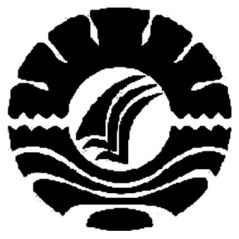 SKRIPSIPENERAPAN KEGIATAN FINGER PAINTING DALAM MENINGKATKAN KEMAMPUAN MOTORIKHALUS ANAK DI KELOMPOK B TAMANKANAK-KANAK  MINASA UPAKOTA MAKASSARNURLAILAPROGRAM STUDI PENDIDIKAN GURU PENDIDIKAN ANAK USIA DINI FAKULTAS ILMU PENDIDIKANUNIVERSITAS NEGERI MAKASSAR	2017PERNYATAAN KEASLIAN SKRIPSISaya yang bertanda tangan di bawah ini:Nama 			: NurlailaNim 			: 1449046323Jurusan 		: Pendidikan Guru Pendidikan Anak Usia DiniJudul 	: “Penerapan Kegiatan Finger Painting Dalam Meningkatkan Kemampuan Motorik Halus Anak Di Kelompok B Taman Kanak-Kanak Minasa Upa Kota Makassar”Menyatakan dengan sebenarnya bahwa pengembangan pembelajaran yang saya buat ini benar merupakan hasil karya sendiri dan bukan merupakan alihan tulisan atau pikiran orang lain yang saya akui sebagai hasil tulisan atau pikiran saya sendiri.Apabila dikemudian hari terbukti atau dapat dibuktikan bahwa pengembangan pembelajaran ini hasil dari jiplakan atau mengandung unsure plagiat, maka saya bersedia menerima sanksi atas perbuatan tersebut sesuai ketentuan yang berlaku.Makassar,    Januari 2017Yang membuat pernyataanNurlaia1449046323MOTTOSiapa bersungguh-sungguh pasti akan berhasil, siapa yang bersabar pasti beruntung dan siapa menapaki jalan-Nya akan sampai ke tujuanKuperuntukkan karya ini sebagai rasa syukur kepada Allah SWT beserta nabi junjungan kami Muhammad SAW  dan ucapan terima kasih serta rasa banggaku kepada:Ayah dan Ibuku tercinta, suamiku tercinta serta anak-anakku tersayang yang selalu memberi doa dan motivasi  untuk terus berjuang menyelesaikan studi ini…ABSTRAKNURLAILA, 2017. Penerapan Kegiatan Finger Painting Dalam Meningkatkan Kemampuan Motorik Halus Anak Di Kelompok B Taman Kanak-Kanak Minasa Upa Kota Makassar. Pengembangan pembelajaran dibimbing oleh Bapak Herman, S.Pd, M.Pd., dan Bapak Dr. Muh. Yusri Bachtiar, M.Pd. program Studi Pendidikan Guru Pendidikan Anak Usia Dini Fakultas Ilmu Pendidikan Universitas Negeri Makassar.Rumusan masalah dalam penelitian ini adalah “Bagaimanakah Penerapan Kegiatan Finger Painting Dalam Meningkatkan Kemampuan Fisik Motorik Halus Anak Di Kelompok B Taman Kanak-Kanak Minasa Upa Kota Makassar?”. Tujuan pengembangan pembelajaran ini untuk Untuk Meningkatkan Kemampuan Fisik Motorik Halus Anak Melalui Kegiatan Finger Painting Di Kelompok B Taman Kanak-Kanak Minasa Upa Kota Makassar. Jenis penelitian yang digunakan adalah penelitian tindakan kelas, yang terdiri dari empat (4) komponen dalam setiap pertemuan yaitu perencanaan, pelaksanaan, observasi, dan refleksi. Subyek dalam pengembangan pembelajaran ini adalah 1 orang guru dan anak didik kelompok B yang berjumlah 19 orang, yang terdiri dari 10 orang anak laki-laki dan 9 orang anak perempuan. Pengumpulan data dilakukan melalui observasi dan dokumentasi. Data kemudian dianalisis secara kualitatif melalui tahap penyelidikan, penyajian dan penarikan kesimpulan. Hasil yang dicapai setelah pengembangan kegiatan melukis menunjukan pengembangan kreativitas anak. Anak telah mengalami kelancaran, keluwesan, keaslian fikiran dalam menggunakan adonan warna pada kegiatan finger painting. Sebagai kesimpulan, penerapan kegiatan finger painting dapat meningkatkan kemampuan motorik halus pada anak didik kelompok B di Taman Kanak-Kanak Minasa Upa Makassar. Karena itu, kegiatan finger painting direkomendasikan untuk dijadikan alternatif tindakan dalam pengembangan pembelajaran untuk meningkatkan kemampuan motorik halus anak.PRAKATABismillalirrahmanirrahiim...Puji syukur penulis panjatkan kehadirat Allah SWT, yang telah melimpahkan rahmat, taufik, dan hidayah-Nya sehingga penulis dapat menyelesaikan penulisan pengembangan pembelajaran ini. Shalawat serta salam senantiasa tercurahkan kepada baginda Rasulullah Nabi Muhammad SAW, pembawa syari’ah-Nya yang universal bagi semua manusia dalam setiap waktu dan tempat sampai akhir zaman. Atas segala nikmat dan karunia-Nya Yang Maha Besar sehingga penulis dapat menyelesaikan penulisan pengembangan pembelajaran yang berjudul “Penerapan Kegiatan Finger Painting Dalam Meningkatkan Kemampuan Motorik Halus Anak Di Kelompok B Taman Kanak-Kanak Minasa Upa Kota Makassar”Dalam penulisan pengembangan pembelajaran ini, tidak sedikit kesulitan dan hambatan yang penulis jumpai. Namun syukur Alhamdulillah berkat rahmat dan hidayah-Nya, kesungguhan, kerja keras disertai dukungan dan bantuan dari berbagai pihak baik moril maupun materil, segala kesulitan dapat diatasi dengan sebaik-baiknya, sehingga pada akhirnya pengembangan pembelajaran ini dapat diselesaikan.Oleh sebab itu, penulis mengucapkan terima kasih dan penghargaan yang sebesar-besarnya kepada Bapak Herman, S.Pd., M.Pd selaku pembimbing I dan Bapak Dr. Muh. Yusri Bachtiar, M.Pd selaku pembimbing II yang dengan sabar, tekun tulus dan ikhlas meluangkan waktu tenaga dan fikiran untuk memberikan bimbingan, motivasi, arahan dan saran yang sangat berharga bagi penulis selama proses penyusunan pengembangan pembelajaran.Terima kasih dan penghargaan diberikan pula kepada:Prof. Dr. H. Husain Syam, M.Tp Selaku Rektor Universitas Negeri Makassar yang telah memberikan izin kepada penulis untuk mengikuti pendidikan pada program studi PG-PAUD.Dr. Abdullah Sinring, M.Pd selaku Dekan Fakultas ilmu pendidikan, Dr. Abdul Saman selaku Pembantu Dekan I, Drs. Muslimin, M.Ed selaku Pembantu Dekan II, Pattaufi, M.Si selaku Pembantu Dekan III yang telah mengizinkan, memberikan kesempatan kepada penulis untuk melaksanakan penelitian dan menyiapkan sarana dan prasarana yang dibutuhkan selama pendidikan program S-I FIP UNM.Syamsuardi, S.Pd., M.Pd Selaku ketua dan Arifin Manggau, S.Pd., M.Pd selaku sekretaris Program Studi Pendidikan Guru Pendidikan Anak Usia Dini yang telah mengarahkan dan membimbing penulis untuk melaksanakan penelitian sehingga pengembangan pembelajaran ini dapat terselesaikan dengan baik.Bapak/Ibu Dosen Universitas Negeri Makassar khususnya dalam lingkup Prodi PG-PAUD yang telah mengajar dan mendidik dengan tulus selama menuntut ilmuy di Universitas Negeri Makassar.Kepala sekolah/Guru Taman Kanak-Kanak Minasa Upa Makassar yang telah memberikan izin melakukan penelitian serta membantu pengumpulan data penelitian.Ibu tercinta yang telah membesarkan, mendidik peneliti dengan tulus dan ikhlas sehingga peneliti dapat menyelesaikan pendidikan.Suami tercinta yang selalu member motivasi pada penulis dalam penyelesaian skripsi ini.Rekan-rekan Mahasiswa Jurusan Pendidikan Guru Pendidikan Anak Usia Dini yang telah banyak membantu penulis dalam penyelesaian laporan pengembangan pembelajaran ini.Penulis juga menghaturkan terima kasih yang sebesar-besarnya kepada pihak-pihak yang tidak disebutkan namanya, yang telah memberikan bantuan kepada penulis dalam penyelesaian pengembangan pembelajaran ini.Semoga sumbang saran dan budi baik yang tercurahkan kepada penulis mendapat imbalan yang setimpal dari Allah SWT. Amin Yaa Rabbal Alamin.Makassar,     Januari 2017Penulis,Nurlaila DAFTAR ISIHalHALAMAN JUDUL	   iHALAMAN PERNYATAAN KEASLIAN SKRIPSI	   iiMOTTO	   iiiABSTRAK	   ivPRAKATA	   vDAFTAR ISI	   viiiDAFTAR TABEL	   xiBAB I PENDAHULUAN	   1Latar Belakang Masalah	   1Rumusan Masalah	   6Tujuan Penulisan	   6Manfaat Penulisan	   7BAB II KAJIAN PUSTAKA, KERANGKA FIKIR DAN HIPOTESIS TINDAKAN	   8Kajian Pustaka	   9Kajian Motorik Halus	   9Pengertian Motorik Halus	   9Macam-macam Keterampilan Motorik	   10Tujuan Dan Fungsi Pengembangan Motorik Halus	   11Alasan Anak Mempelajari Motorik Halus	   12Kajian Tentang Finger Painting	   12Pengertian Finger Painting	   12Tujuan Dan Manfaat Finger Painting	   14Langkah-Langkah Kegiatan Finger Painting	   18KERANGKA PIKIR	   18HIPOTESIS TINDAKAN	   21BAB III METODE PENELITIAN	   22Pendekatan Dan Jenis Penelitian	   22Fokus Penelitian	   23Setting Dan Subyek Penelitian	   23Prosedur Penelitian	   24Tekhnik Pengumpulan Data	   27Tekhnik Analisis Data dan Indikator Keberhasilan	   28BAB IV HASIL PENELITIAN DAN PEMBAHASAN	   32Hasil Penelitian	   32Pembahasan	   52BAB V KESIMPULAN DAN SARAN	   54Kesimpulan	   54Saran	   54DAFTAR PUSTAKA	   56LAMPIRAN	   58RIWAYAT HIDUP	   70DAFTAR TABEL1.1. Tabel Hasil Observasi Siklus I Pertemuan Pertam	   381.2. Tabel Hasil Observasi Siklus I Pertemuan Ke Dua	   402.1. Tabel Hasil Observasi Siklus II Pertemuan Pertama	   472.2. Tabel Hasil Observasi Siklus II Pertemuan Ke Dua	   50